OBJEDNÁVKAVOZM-2024-000745List č. 1 / 2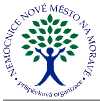 Nemocnice Nové Město na Moravě, příspěvková organizaceŽďárská 610592 31 Nové Město na MoravěIČO 00842001 DIČ CZ00842001Spisová značkaDodavatel:Kontakt na dodavatele:Surgicare s.r.o.Šanov 216270 31 ŠanovCZECH REPUBLICIČO 24215660 DIČ CZ24215660Kód spojení dodavateleVyřizuje:	XXXXSchválil:	XXXXE-mail	XXXXTelefon	XXXX99 740,00 CZKZboží doručit v pracovní dny do 14 hodin.VOZM-2024-000745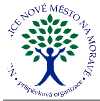 List č. 2 / 2Razítko a podpis dodavateleRazítko a podpis odběrateleKód akce1Požadované datum dodáníZpůsob dopravyDatum vytvoření29.02.2024Způsob úhradyVytvořilXXXXDodací podmínkyZodpovědná osobaCeny jsou uváděnyS daníVlastní spojeníDatová schránkay2hrjptPředmětPředmětPředmětPředmětKód zboží dodavateleKód zbožíNázev zboží dodavateleTřída nebezpečnostiNázev zboží dodavateleTřída nebezpečnostiObjednáno výslednéObjednáno Skladová výsledné MJCena za jednotkuCena celkem0117321Síťka kýlní 3DMAX Light velká pravá 7,9 x 13,4 cm6,00 ksXXXXXXXXZ071586IIbXXXX0117311Síťka kýlní 3DMAX Light velká levá 7,9 x 13,4 cm3,00 ksXXXXXXXXZ071768IlbXXXXXXXX0117310Síťka kýlní 3DMAX Light střední levá 7,9 x 13,4 cm4,00 ksXXXXXXXXZ074175IIbXXXXXXXX0117320Síťka kýlní 3DMAX Light střední pravá 7,9 x 13,4 cm4,00 ksXXXXXXXXZ074176IIbXXXXXXXX5950007GSítka kýlní Ventralex ST kruh malý 4,3 cm5,00 ksXXXXXXXXZ175825IIIXXXXXXXX5950008GSítka kýlní Ventralex ST kruh střední 6,4 cm5,00 ksXXXXXXXXZ175826IIICena celkem bez DPHCena celkem bez DPH92 000,00CZKCelkem DPH7 740,00CZK